This document describes the evaluation results and activities identified for IMT-Advanced candidate technology submissions in Documents IMT-ADV/4 (as well as IMT-ADV/5 and IMT-ADV/7) and IMT-ADV/8 (as well as IMT-ADV/6 and IMT-ADV/9) from Russian Evaluation Group (REG).1	BackgroundThe period from October 2009 (the 6th meeting of Working Party 5D) to June 2010 (the 8th meeting of Working Party 5D) has been designated for evaluation of the IMT-Advanced candidate technology submissions by Independent Evaluation Groups.The Russian Evaluation Group is a registered Independent Evaluation Group. At the 8th meeting of Working Party 5D, a final evaluation report on IMT-Advanced candidate technology submissions in Documents IMT-ADV/4 and IMT-ADV/8 was submitted by Russian Evaluation Group (Doc. 5D/743). Working Party 5D has reviewed the evaluation report, and will consider it further in the IMT-Advanced development process.2	Evaluation summary2.1	Use of information in Report ITU-R M.2135-1Working Party 5D has defined evaluation guidelines for IMT-Advanced candidate technology evaluation in the Report ITU-R M.2135. The latest version of this document is Report ITU-R M.2135-1.Independent Evaluation Groups are requested to indicate in their inputs to Working Party 5D that they applied Report ITU-R M.2135 their evaluation.Does Independent Evaluation Group confirm use of Report ITU-R M.2135 their work? Yes	 No2.2	Provision of compliance templatesCandidate technology submission in document IMT-ADV/4Provision of compliance template for services (Section .1 of Report ITU-R M.2133) Yes	 NoProvision of compliance template for spectrum (Section .2 of Report ITU-R M.2133) Yes	 NoProvision of compliance template for technical performance (Section .3 of Report ITU-R M.2133) Yes	 NoCandidate technology submission in document IMT-ADV/8 FDD RITProvision of compliance template for services (Section .1 of Report ITU-R M.2133) Yes	 NoProvision of compliance template for spectrum (Section .2 of Report ITU-R M.2133) Yes	 NoProvision of compliance template for technical performance (Section .3 of Report ITU-R M.2133) Yes	 NoCandidate technology submission in document IMT-ADV/8 TDD RITProvision of compliance template for services (Section .1 of Report ITU-R M.2133) Yes	 NoProvision of compliance template for spectrum (Section .2 of Report ITU-R M.2133) Yes	 NoProvision of compliance template for technical performance (Section .3 of Report ITU-R M.2133) Yes	 No2.3	Summary of conclusions of the Evaluation ReportCandidate technology submission in document IMT-ADV/4Does the Evaluation Report indicate that the candidate technology meets minimum service and spectrum requirements?Service requirements:	 Yes	 No
Comments: The REG agrees with the compliance template for services provided by the proponent in self-evaluation and believes it accurately describes the available services provided by the candidate technology.Spectrum requirements:	 Yes	 No
Comments: The REG agrees that the spectrum compliance template provided by the proponent in self-evaluation adequately describe the spectrum used by the candidate technology.Which test environments have been considered in the Evaluation Report? What is the outcome of the evaluation?Candidate technology submission in document IMT-ADV/8 FDD RITDoes the Evaluation Report indicate that the candidate technology meets minimum service and spectrum requirements?Service requirements:	 Yes	 No
Comments: The REG agrees with the compliance template for services provided by the proponent in self-evaluation and believes it accurately describes the available services provided by the FDD RIT of the candidate technology.Spectrum requirements:	 Yes	 No
Comments: The REG agrees that the spectrum compliance template provided by the proponent in self-evaluation adequately describe the spectrum used by the FDD RIT of the candidate technology.Which test environments have been considered in the Evaluation Report? What is outcome of the evaluation?2.3.3	Candidate technology submission in document IMT-ADV/8 TDD RITDoes the Evaluation Report indicate that the candidate technology meets minimum service and spectrum requirements?Service requirements:	 Yes	 No
Comments: The REG agrees with the compliance template for services provided by the proponent in self-evaluation and believes it accurately describes the available services provided by the TDD RIT of the candidate technology.Spectrum requirements:	 Yes	 No
Comments: The REG agrees that the spectrum compliance template provided by the proponent in self-evaluation adequately describe the spectrum used by the TDD RIT of the candidate technology.Which test environments have been considered in the Evaluation Report? What is outcome of the evaluation?Additional evaluation methodologies and assumptions2.4.1	Candidate technology submission in document IMT-ADV/4Have any additional evaluation methodologies or assumptions that had not been included in the Report ITU-R M.2135-1 been used in evaluation? Yes	 No
Comments: The Open Area Rural Model with fixed terminals as proposed by TCOE India was evaluated. Based on this initial evaluation, it is concluded that the IMT-Advanced candidate technology submission in Document IMT-ADV/4 will be able to provide broadband connectivity by means of a single base station over a large rural area of  radius or more, using fixed terminals with rooftop antennas.2.4.2	Candidate technology submission in Document IMT-ADV/8Have any additional evaluation methodologies or assumptions that had not been included in the Report ITU-R M.2135-1 been used in evaluation? Yes	 No
Comments: The Open Area Rural Model with fixed terminals as proposed by TCOE India was evaluated. Based on this initial evaluation, it is concluded that the IMT-Advanced candidate technology submission in Document IMT-ADV/8 (both FDD and TDD RITs) will be able to provide broadband connectivity by means of a single base station over a large rural area of 20 km radius or more, using fixed terminals with rooftop antennas.3	Evaluation Report_______________Radiocommunication Study Groups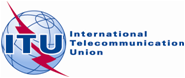 Source:	Document 5D/TEMP/383Document IMT-ADV/15-ESource:	Document 5D/TEMP/3839 July 2010Source:	Document 5D/TEMP/383English onlyWorking Party 5DWorking Party 5DEvaluation of IMT-ADVANCED CANDIDATE TECHNOLOGY SUBMISSIONS IN DOCUMENTS IMT-ADV/4 AND IMT-ADV/8 
by Russian Evaluation GroupEvaluation of IMT-ADVANCED CANDIDATE TECHNOLOGY SUBMISSIONS IN DOCUMENTS IMT-ADV/4 AND IMT-ADV/8 
by Russian Evaluation GroupTest environmentDoes the Evaluation Report indicate that the minimum technical performance requirements are met in the test environment? Indoor Yes	 No	 Partial evaluation Microcellular Yes	 No	 Partial evaluation Base coverage urban Yes	 No	 Partial evaluation High speed Yes	 No	 Partial evaluationTest environmentDoes the Evaluation Report indicate that the minimum technical performance requirements are met in the test environment? Indoor Yes	 No	 Partial evaluation Microcellular Yes	 No	 Partial evaluation Base coverage urban Yes	 No	 Partial evaluation High speed Yes	 No	 Partial evaluationTest environmentDoes the Evaluation Report indicate that the minimum technical performance requirements are met in the test environment? Indoor Yes	 No	 Partial evaluation Microcellular Yes	 No	 Partial evaluation Base coverage urban Yes	 No	 Partial evaluation High speed Yes	 No	 Partial evaluation